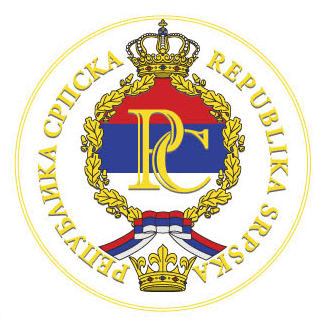 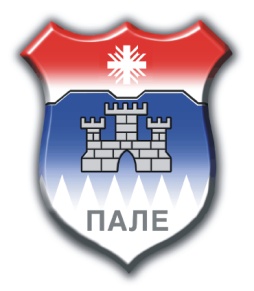 E-mail: opstinapale@pale.rs.ba      телефон: 057/ 223-459     факс: 057/223-061            www pale rs.baПредмет: Ранг листа кандидата који су испунили услове за додјелу пластеникаУкупно за додјелу: 30 пластеника.Напомена: сви кандидати са ове листе ће бити контактирани и упућени на који начин ће регулисати своје обавезе. Ред. Бр.ПОДНОСИЛАЦ   ЗАХТЈЕВА   АДРЕСАРед. Бр.ПОДНОСИЛАЦ   ЗАХТЈЕВА   АДРЕСА1.Давор ДимићТрифка Грабежа 302.Вукашин ВеселиновићГорње Пале бб3.Гојко ГолијанинВрхпрача бб4.Огњен КусмукМокро бб5.Јово КрунићСумбуловац бб6.Брена КлисараПрутине бб7.Драгица ВуковићСтарине Новака бб8.Свјетлана ЛопатићМокро бб9.Милкан АнџићЈањино брдо бб10.Влајко РаботаНемањина 211.Милена КушићЗмај Јовина 412.Владимир ЛопатићЉубогошта бб13.Милан ГолијанинПодграб бб14.Ранко ВасиљевићРогоушићи бб15.Вељко ДраганићВрхпрача бб16.Добривоје ПетронићВрело Миљацке 2417.Момчило СантрачЉубогошта бб18.Мира АврамовићБрезовице бб19.Ранко ВладичићПрибањска 3520.Ковиљка ШкипинаПодграб бб21.Далибор РадовићХајдук Вељкова бб22.Борислав КлачарДоброслава Јевђевића 523.Александар ГачанинВеселина Лучића 2424.Жељко ГрчићНемањина 725.Дана КусмукМокро бб26.Оља МрдаВојводе Р. Путника 1227.Ристо МалешићЉубогошта бб28.Неђо ГолијанинВрхпрача бб29.Петко ТркуљаСолунских добров. 1930.Бранка  МијановићП. М. Ненадовића 105